Precios promedio (Quetzales) de productos agrícolas al mayorista. Mercado "La Terminal" periodo 2009 a 2015Fuente: MAGA/DIPLAN, SO = Sin Oferta, ND =  No DisponibleFuente: MAGA/DIPLAN, SO = Sin Oferta, ND =  No DisponibleFuente: MAGA/DIPLAN, SO = Sin Oferta, ND =  No DisponiblePrecios promedio (Quetzales) de productos agrícolas al mayorista. Mercado "La Terminal" periodo 2009 a 2015Fuente: MAGA/DIPLAN, SO = Sin Oferta, ND =  No DisponibleFuente: MAGA/DIPLAN, SO = Sin Oferta, ND =  No DisponibleFuente: MAGA/DIPLAN, SO = Sin Oferta, ND =  No DisponiblePrecios promedio (Quetzales) de productos agrícolas al mayorista. Mercado "La Terminal" periodo 2009 a 2015Fuente: MAGA/DIPLAN, SO = Sin Oferta, ND =  No DisponibleFuente: MAGA/DIPLAN, SO = Sin Oferta, ND =  No DisponibleFuente: MAGA/DIPLAN, SO = Sin Oferta, ND =  No DisponiblePrecios promedio (Quetzales) de productos agrícolas al mayorista. Mercado "La Terminal" periodo 2009 a 2015Fuente: MAGA/DIPLAN, SO = Sin Oferta, ND =  No DisponibleFuente: MAGA/DIPLAN, SO = Sin Oferta, ND =  No DisponibleFuente: MAGA/DIPLAN, SO = Sin Oferta, ND =  No DisponiblePrecios promedio (Quetzales) de productos agrícolas al mayorista. Mercado "La Terminal" periodo 2009 a 2015Fuente: MAGA/DIPLAN, SO = Sin Oferta, ND =  No DisponibleFuente: MAGA/DIPLAN, SO = Sin Oferta, ND =  No DisponibleFuente: MAGA/DIPLAN, SO = Sin Oferta, ND =  No DisponiblePrecios promedio (Quetzales) de productos agrícolas al mayorista. Mercado "La Terminal" periodo 2009 a 2015Fuente: MAGA/DIPLAN, SO = Sin Oferta, ND =  No DisponibleFuente: MAGA/DIPLAN, SO = Sin Oferta, ND =  No DisponibleFuente: MAGA/DIPLAN, SO = Sin Oferta, ND =  No Disponible	Precios promedio (Quetzales) de productos agrícolas al mayorista. Mercado "La Terminal" periodo 2009 a 2015Fuente: MAGA/DIPLAN, SO = Sin Oferta, ND =  No DisponibleFuente: MAGA/DIPLAN, SO = Sin Oferta, ND =  No DisponibleFuente: MAGA/DIPLAN, SO = Sin Oferta, ND =  No DisponiblePrecios promedio (Quetzales) de productos agrícolas al mayorista. Mercado "La Terminal" periodo 2009 a 2015Fuente: MAGA/DIPLAN, SO = Sin Oferta, ND =  No DisponibleFuente: MAGA/DIPLAN, SO = Sin Oferta, ND =  No DisponibleFuente: MAGA/DIPLAN, SO = Sin Oferta, ND = No DisponiblePrecios promedio (Quetzales) de productos agrícolas al mayorista. Mercado "La Terminal" periodo 2009 a 2015Fuente: MAGA/DIPLAN, SO = Sin Oferta, ND =  No DisponibleFuente: MAGA/DIPLAN, SO = Sin Oferta, ND =  No DisponibleFuente: MAGA/DIPLAN, SO = Sin Oferta, ND =  No DisponiblePrecios promedio (Quetzales) de productos agrícolas al mayorista. Mercado "La Terminal" periodo 2009 a 2015Fuente: MAGA/DIPLAN, SO = Sin Oferta, ND =  No DisponibleFuente: MAGA/DIPLAN, SO = Sin Oferta, ND =  No DisponibleFuente: MAGA/DIPLAN, SO = Sin Oferta, ND =  No DisponibleFuente: MAGA/DIPLAN, SO = Sin Oferta, ND =  No DisponiblePrecios promedio (Quetzales) de productos agrícolas al mayorista. Mercado "La Terminal" periodo 2009 a 2015Fuente: MAGA/DIPLAN, SO = Sin Oferta, ND =  No DisponibleFuente: MAGA/DIPLAN, SO = Sin Oferta, ND =  No DisponibleFuente: MAGA/DIPLAN, SO = Sin Oferta, ND =  No DisponiblePrecios promedio (Quetzales) de productos agrícolas al mayorista. Mercado "La Terminal" periodo 2009 a 2015Fuente: MAGA/DIPLAN, SO = Sin Oferta, ND =  No DisponibleAguacate Criollo, Grande (Red 90 a 100 U.)Aguacate Criollo, Grande (Red 90 a 100 U.)Aguacate Criollo, Grande (Red 90 a 100 U.)Aguacate Criollo, Grande (Red 90 a 100 U.)Aguacate Criollo, Grande (Red 90 a 100 U.)Aguacate Criollo, Grande (Red 90 a 100 U.)Aguacate Criollo, Grande (Red 90 a 100 U.)Aguacate Criollo, Grande (Red 90 a 100 U.)Aguacate Criollo, Grande (Red 90 a 100 U.)Aguacate Criollo, Grande (Red 90 a 100 U.)Aguacate Criollo, Grande (Red 90 a 100 U.)Aguacate Criollo, Grande (Red 90 a 100 U.)Aguacate Criollo, Grande (Red 90 a 100 U.)AñoEFMAMJJASOND2009132.08124.17159.62157.50157.50144.62205.00250.38212.69157.69135.38122.002010127.27130.00127.50169.17155.42147.08141.54156.15183.75165.00145.83128.002011121.15123.75118.46114.00110.00112.14138.33152.86155.38140.00131.11125.002012120.00114.62106.15ND162.22157.69184.62147.86130.00190.00247.62200.002013187.27177.50174.44182.73172.83190.00213.50262.71284.15283.38198.08190.332014172.92148.67137.31156.91160.77201.58262.57293.83290.77255.29216.50176.112015150.50Aguacate Hass Mediano, Importado(Caja 7 Kilos)Aguacate Hass Mediano, Importado(Caja 7 Kilos)Aguacate Hass Mediano, Importado(Caja 7 Kilos)Aguacate Hass Mediano, Importado(Caja 7 Kilos)Aguacate Hass Mediano, Importado(Caja 7 Kilos)Aguacate Hass Mediano, Importado(Caja 7 Kilos)Aguacate Hass Mediano, Importado(Caja 7 Kilos)Aguacate Hass Mediano, Importado(Caja 7 Kilos)Aguacate Hass Mediano, Importado(Caja 7 Kilos)Aguacate Hass Mediano, Importado(Caja 7 Kilos)Aguacate Hass Mediano, Importado(Caja 7 Kilos)Aguacate Hass Mediano, Importado(Caja 7 Kilos)Aguacate Hass Mediano, Importado(Caja 7 Kilos)AñoEFMAMJJASOND200976.6777.5078.4690.00100.00111.54133.21128.4698.46111.54110.00101.002010102.7396.2587.08103.75110.45115.83102.69104.62111.67102.0892.0890.00201190.7793.7585.0079.0075.0093.93101.67112.86116.92116.54111.1196.00201290.0085.3876.92ND118.08113.46115.77100.71104.67101.0087.6283.21201384.3284.2583.6197.73104.56109.67116.50115.79102.2390.9285.4288.78201490.5497.92104.62112.36116.92124.17127.50118.67104.3197.5092.5090.00201592.50Aguacate Hass Mediano, Nacional (35 a 40 Unidades )Aguacate Hass Mediano, Nacional (35 a 40 Unidades )Aguacate Hass Mediano, Nacional (35 a 40 Unidades )Aguacate Hass Mediano, Nacional (35 a 40 Unidades )Aguacate Hass Mediano, Nacional (35 a 40 Unidades )Aguacate Hass Mediano, Nacional (35 a 40 Unidades )Aguacate Hass Mediano, Nacional (35 a 40 Unidades )Aguacate Hass Mediano, Nacional (35 a 40 Unidades )Aguacate Hass Mediano, Nacional (35 a 40 Unidades )Aguacate Hass Mediano, Nacional (35 a 40 Unidades )Aguacate Hass Mediano, Nacional (35 a 40 Unidades )Aguacate Hass Mediano, Nacional (35 a 40 Unidades )Aguacate Hass Mediano, Nacional (35 a 40 Unidades )AñoEFMAMJJASOND200966.6764.5868.4675.0087.50101.54123.21122.6989.23101.54100.7790.00201092.7386.2577.0893.75103.75103.3391.9295.38101.6792.0882.0880.00201176.1580.4275.0069.0065.0088.9396.67106.43108.33108.46101.1186.00201280.0075.3870.00100.00108.08102.31100.7790.7195.0090.3367.1458.93201361.5961.0062.2277.9599.3397.58102.71101.5083.3880.0064.8370.00201472.3162.9265.3877.8280.0092.25100.0092.5076.0871.9357.6761.44201568.75Banano de Exportación, Primera (Caja de 100 a 105 Unidades)Banano de Exportación, Primera (Caja de 100 a 105 Unidades)Banano de Exportación, Primera (Caja de 100 a 105 Unidades)Banano de Exportación, Primera (Caja de 100 a 105 Unidades)Banano de Exportación, Primera (Caja de 100 a 105 Unidades)Banano de Exportación, Primera (Caja de 100 a 105 Unidades)Banano de Exportación, Primera (Caja de 100 a 105 Unidades)Banano de Exportación, Primera (Caja de 100 a 105 Unidades)Banano de Exportación, Primera (Caja de 100 a 105 Unidades)Banano de Exportación, Primera (Caja de 100 a 105 Unidades)Banano de Exportación, Primera (Caja de 100 a 105 Unidades)Banano de Exportación, Primera (Caja de 100 a 105 Unidades)Banano de Exportación, Primera (Caja de 100 a 105 Unidades)AñoEFMAMJJASOND200934.1737.5040.3840.0042.5048.8555.0051.1553.0855.3850.0050.00201051.3650.0050.0050.0050.8350.0056.1560.0063.7558.7555.0053.00201151.1555.0053.4650.0050.0050.0050.8355.0055.3858.8550.0050.00201250.0050.0050.0040.0043.8546.5450.0050.0050.0048.0042.8642.86201342.2742.0043.0643.6442.0642.5846.0745.0045.7745.1545.0044.556201443.0845.0045.0045.0043.8543.7543.5743.3343.0843.9342.9241.67201545.00Banano Criollo Mediano (Quintal) Banano Criollo Mediano (Quintal) Banano Criollo Mediano (Quintal) Banano Criollo Mediano (Quintal) Banano Criollo Mediano (Quintal) Banano Criollo Mediano (Quintal) Banano Criollo Mediano (Quintal) Banano Criollo Mediano (Quintal) Banano Criollo Mediano (Quintal) Banano Criollo Mediano (Quintal) Banano Criollo Mediano (Quintal) Banano Criollo Mediano (Quintal) Banano Criollo Mediano (Quintal) AñoEFMAMJJASOND200995.0097.50100.3899.17102.08106.92110.00110.00115.00114.23110.00110.002010110.00109.17102.08102.50101.57107.50110.00110.00113.75112.50110.00110.002011110.00110.00110.00100.00109.23110.00106.25110.00110.77113.08109.23110.002012111.54110.00110.00105.00107.31107.69100.00100.00105.33100.00103.81110.002013107.27100.00100.00100.00100.17100.00100.00100.00100.00100.00100.00100.002014100.00100.00100.00100.00100.00101.25100.00100.00100.00100.00100.00100.002015100.00Coco Verde Mediano(Ciento) Coco Verde Mediano(Ciento) Coco Verde Mediano(Ciento) Coco Verde Mediano(Ciento) Coco Verde Mediano(Ciento) Coco Verde Mediano(Ciento) Coco Verde Mediano(Ciento) Coco Verde Mediano(Ciento) Coco Verde Mediano(Ciento) Coco Verde Mediano(Ciento) Coco Verde Mediano(Ciento) Coco Verde Mediano(Ciento) Coco Verde Mediano(Ciento) AñoEFMAMJJASOND2009153.33155.00156.15NDND275.00300.00292.31290.38300.00302.50300.002010300.00300.00300.00293.18300.00NDNDNDNDNDNDND2011NDNDNDNDNDNDNDNDNDNDNDND2012NDNDNDNDNDNDNDNDND292.86213.10241.072013230.68200.00200.00227.50190.71201.25199.57197.00197.85200.00195.83200.002014205.77202.75200.00200.00200.00200.00200.00200.00200.00200.00200.00200.002015200.00Durazno Blanco, Mediano Primera(Ciento) Durazno Blanco, Mediano Primera(Ciento) Durazno Blanco, Mediano Primera(Ciento) Durazno Blanco, Mediano Primera(Ciento) Durazno Blanco, Mediano Primera(Ciento) Durazno Blanco, Mediano Primera(Ciento) Durazno Blanco, Mediano Primera(Ciento) Durazno Blanco, Mediano Primera(Ciento) Durazno Blanco, Mediano Primera(Ciento) Durazno Blanco, Mediano Primera(Ciento) Durazno Blanco, Mediano Primera(Ciento) Durazno Blanco, Mediano Primera(Ciento) Durazno Blanco, Mediano Primera(Ciento) AñoEFMAMJJASOND2009SOSOSOSOSO51.4374.2946.9238.33SOSOSO2010SOSO40.0031.8225.9145.0030.0030.0030.00SOSOSO2011SOSOSO72.5045.3831.0725.0025.0034.55SOSO120.002012SOSOSOSO100.0071.5444.6240.0040.00SOSOSO2013SOSOSOSOSOSO38.2927.29SOSOSOSO2014SOSOSOSOSOSO76.3652.9250.00SOSOSO2015SOFresa mediana de primera (Caja de 40 Lbs)Fresa mediana de primera (Caja de 40 Lbs)Fresa mediana de primera (Caja de 40 Lbs)Fresa mediana de primera (Caja de 40 Lbs)Fresa mediana de primera (Caja de 40 Lbs)Fresa mediana de primera (Caja de 40 Lbs)Fresa mediana de primera (Caja de 40 Lbs)Fresa mediana de primera (Caja de 40 Lbs)Fresa mediana de primera (Caja de 40 Lbs)Fresa mediana de primera (Caja de 40 Lbs)Fresa mediana de primera (Caja de 40 Lbs)Fresa mediana de primera (Caja de 40 Lbs)AñosEFMAMJJASOND2009200.00196.36162.31110.00112.50121.92157.14139.23140.00ND147.50140.002010147.27150.00143.33142.73149.09164.17150.00140.00155.00164.58153.33135.562011NDNDNDNDNDND108.00100.00100.00NDND120.002012120.77123.08128.08125.00120.38123.46134.23124.64115.00100.3379.0580.00201378.64106.50142.22104.0979.5676.5863.7154.1488.2375.9269.75106.00201479.6974.1772.54100.9198.6975.8358.2948.00101.00128.1483.5893.33201581.67Jocote De Corona Grande De Primera(Ciento) Jocote De Corona Grande De Primera(Ciento) Jocote De Corona Grande De Primera(Ciento) Jocote De Corona Grande De Primera(Ciento) Jocote De Corona Grande De Primera(Ciento) Jocote De Corona Grande De Primera(Ciento) Jocote De Corona Grande De Primera(Ciento) Jocote De Corona Grande De Primera(Ciento) Jocote De Corona Grande De Primera(Ciento) Jocote De Corona Grande De Primera(Ciento) Jocote De Corona Grande De Primera(Ciento) Jocote De Corona Grande De Primera(Ciento) Jocote De Corona Grande De Primera(Ciento) AñoEFMAMJJASOND2009SOSOSOSOSOSOSOSOSO46.2544.1740.002010SOSOSOSOSOSOSOSOSO35.0023.3318.672011SOSOSOSOSOSOSOSO50.0048.00SOSO2012SOSOSOSOSOSOSOSO50.0048.0039.5235.002013SOSOSOSOSOSOSO44.0055.6941.3838.67SO2014SOSOSOSOSOSOSOSO72.0044.4740.58SO2015SOLimón Criollo Mediano (Millar) Limón Criollo Mediano (Millar) Limón Criollo Mediano (Millar) Limón Criollo Mediano (Millar) Limón Criollo Mediano (Millar) Limón Criollo Mediano (Millar) Limón Criollo Mediano (Millar) Limón Criollo Mediano (Millar) Limón Criollo Mediano (Millar) Limón Criollo Mediano (Millar) Limón Criollo Mediano (Millar) Limón Criollo Mediano (Millar) Limón Criollo Mediano (Millar) AñoEFMAMJJASOND2009409.17488.75286.92197.92114.5861.5446.4360.7765.3868.85125.00196.002010222.73326.67342.31274.58150.83132.0860.0039.2375.4278.7575.83147.502011413.08477.08313.46178.18138.0880.3658.3350.0050.00117.69158.18178.002012259.23293.46204.62138.00121.54106.9268.4657.1480.00120.00189.29278.572013331.82300.00284.72232.95133.22112.0085.8668.0055.0865.54209.75220.442014315.38475.00489.92384.73173.08126.25115.71141.67143.08167.33200.00200.002015255.67Limón Persa mediano (Millar) Limón Persa mediano (Millar) Limón Persa mediano (Millar) Limón Persa mediano (Millar) Limón Persa mediano (Millar) Limón Persa mediano (Millar) Limón Persa mediano (Millar) Limón Persa mediano (Millar) Limón Persa mediano (Millar) Limón Persa mediano (Millar) Limón Persa mediano (Millar) Limón Persa mediano (Millar) Limón Persa mediano (Millar) AñoEFMAMJJASOND2009423.33540.00410.00293.75168.75105.7770.7197.6994.6288.85159.62231.002010323.18410.42401.92320.00208.33187.0891.5470.0097.9299.1794.17165.502011481.92577.08413.46284.00188.08125.36102.50100.00103.08183.08218.46238.002012325.38400.77305.77244.00226.92201.54136.15100.00116.33151.67260.71316.072013500.00547.50550.00536.36332.39225.67169.07155.79150.23150.00255.58292.332014442.31913.921,430.771,230.27415.54219.58178.36183.33192.31236.67300.00305.562015412.50Mandarina mexicana mediana de 1a.(Caja 250 U.) Mandarina mexicana mediana de 1a.(Caja 250 U.) Mandarina mexicana mediana de 1a.(Caja 250 U.) Mandarina mexicana mediana de 1a.(Caja 250 U.) Mandarina mexicana mediana de 1a.(Caja 250 U.) Mandarina mexicana mediana de 1a.(Caja 250 U.) Mandarina mexicana mediana de 1a.(Caja 250 U.) Mandarina mexicana mediana de 1a.(Caja 250 U.) Mandarina mexicana mediana de 1a.(Caja 250 U.) Mandarina mexicana mediana de 1a.(Caja 250 U.) Mandarina mexicana mediana de 1a.(Caja 250 U.) Mandarina mexicana mediana de 1a.(Caja 250 U.) Mandarina mexicana mediana de 1a.(Caja 250 U.) AñoEFMAMJJASOND200958.5764.5593.33SOSO150.00165.00133.33130.00SOSOSO201060.0060.0062.08SOSOSOSOSOSO130.00116.67106.002011119.1790.0058.4650.00SOSOSOSOSO100.00SOSO2012SOSO84.00SOSOSOSOSO150.00141.67125.00117.862013106.36109.00133.18SOSOSOSOSO141.62123.77115.60141.112014141.08142.00160.00SOSOSOSOSO136.25113.14108.83113.892015101.33Mandarina criolla mediana, primera.(Ciento) Mandarina criolla mediana, primera.(Ciento) Mandarina criolla mediana, primera.(Ciento) Mandarina criolla mediana, primera.(Ciento) Mandarina criolla mediana, primera.(Ciento) Mandarina criolla mediana, primera.(Ciento) Mandarina criolla mediana, primera.(Ciento) Mandarina criolla mediana, primera.(Ciento) Mandarina criolla mediana, primera.(Ciento) Mandarina criolla mediana, primera.(Ciento) Mandarina criolla mediana, primera.(Ciento) Mandarina criolla mediana, primera.(Ciento) Mandarina criolla mediana, primera.(Ciento) AñoEFMAMJJASOND2009NDNDNDNDNDNDNDNDND27.5038.8558.00201030.0025.8332.08SOSOSOSOSOSO60.0049.1736.00201143.3330.8323.0820.00SOSOSOSO50.0050.00230.00SO2012SOSO34.17SOSOSOSOSO60.0060.0048.1042.14201329.5534.2530.0030.00SOSOSO58.5046.4639.0836.2537.78201429.0825.6725.0029.5530.00SOSOSO40.0032.5723.7524.44201530.83Mango Pashte o Pita Mediano (Quetzales /Ciento) Mango Pashte o Pita Mediano (Quetzales /Ciento) Mango Pashte o Pita Mediano (Quetzales /Ciento) Mango Pashte o Pita Mediano (Quetzales /Ciento) Mango Pashte o Pita Mediano (Quetzales /Ciento) Mango Pashte o Pita Mediano (Quetzales /Ciento) Mango Pashte o Pita Mediano (Quetzales /Ciento) Mango Pashte o Pita Mediano (Quetzales /Ciento) Mango Pashte o Pita Mediano (Quetzales /Ciento) Mango Pashte o Pita Mediano (Quetzales /Ciento) Mango Pashte o Pita Mediano (Quetzales /Ciento) Mango Pashte o Pita Mediano (Quetzales /Ciento) AñosEFMAMJJASOND2009SO275.00224.38135.0076.6766.9273.5790.00SOSOSOSO2010SOSO300.00194.58107.5094.44SOSOSOSOSOSO2011SO245.83202.69140.0073.3337.8644.5855.00SOSOSOSO2012SO225.00166.92108.0082.6968.4650.00SOSOSOSOSO2013SOSO214.00144.55130.83121.9288.7178.00SOSOSOSO2014SOSO224.29160.00141.38122.67142.69SOSOSOSOSO2015SOMango Tommy Atkins, Mediano (Ciento) Mango Tommy Atkins, Mediano (Ciento) Mango Tommy Atkins, Mediano (Ciento) Mango Tommy Atkins, Mediano (Ciento) Mango Tommy Atkins, Mediano (Ciento) Mango Tommy Atkins, Mediano (Ciento) Mango Tommy Atkins, Mediano (Ciento) Mango Tommy Atkins, Mediano (Ciento) Mango Tommy Atkins, Mediano (Ciento) Mango Tommy Atkins, Mediano (Ciento) Mango Tommy Atkins, Mediano (Ciento) Mango Tommy Atkins, Mediano (Ciento) AñosEFMAMJJASOND2009SO230.56190.00108.6455.8348.4662.5080.00SOSOSOSO2010SOSO321.88208.3388.3356.67SOSOSOSOSOSO2011SO345.83302.69240.00147.6997.8693.33100.00SOSOSOSO2012SO337.50253.8582.0070.7760.0060.0060.00SOSOSOSO2013SOSO200.88109.0967.3979.9280.6481.17SOSOSOSO2014SO250.00236.54106.8262.5463.8392.00SOSOSOSOSO2015SOManzana Estrella, Mediana (Quintal)Manzana Estrella, Mediana (Quintal)Manzana Estrella, Mediana (Quintal)Manzana Estrella, Mediana (Quintal)Manzana Estrella, Mediana (Quintal)Manzana Estrella, Mediana (Quintal)Manzana Estrella, Mediana (Quintal)Manzana Estrella, Mediana (Quintal)Manzana Estrella, Mediana (Quintal)Manzana Estrella, Mediana (Quintal)Manzana Estrella, Mediana (Quintal)Manzana Estrella, Mediana (Quintal)AñosEFMAMJJASOND2009SOSOSOSOSOSOSOSO150.00SOSOSO2010SOSOSOSOSO120.00SOSOSOSOSOSO2011NDNDNDNDNDNDNDNDNDNDNDND2012SOSOSOSOSOSOSOSO200.00215.36240.24240.002013SOSOSOSOSOSOSOSOSOSO273.75SO2014SOSOSOSOSOSOSOSOSO200.00204.25216.672015225.00Manzana del Prado Mediana (Quintal)Manzana del Prado Mediana (Quintal)Manzana del Prado Mediana (Quintal)Manzana del Prado Mediana (Quintal)Manzana del Prado Mediana (Quintal)Manzana del Prado Mediana (Quintal)Manzana del Prado Mediana (Quintal)Manzana del Prado Mediana (Quintal)Manzana del Prado Mediana (Quintal)Manzana del Prado Mediana (Quintal)Manzana del Prado Mediana (Quintal)Manzana del Prado Mediana (Quintal)AñosEFMAMJJASOND2009SOSOSOSOSO186.92123.46115.00109.2393.33SOSO2010SOSOSOSO82.5094.00102.31171.11SOSO194.00190.002011SOSOSOSOSOSO245.91196.43142.50SOSOSO2012SOSOSOSOSOSOSOSO250.00250.00250.00250.002013SOSOSOSOSO250.00188.29150.00125.00150.00140.00SO2014SOSOSOSO200.70187.50168.64185.33133.46125.00SOSO2015SOManzana Jonathan Mediana (Quintal)Manzana Jonathan Mediana (Quintal)Manzana Jonathan Mediana (Quintal)Manzana Jonathan Mediana (Quintal)Manzana Jonathan Mediana (Quintal)Manzana Jonathan Mediana (Quintal)Manzana Jonathan Mediana (Quintal)Manzana Jonathan Mediana (Quintal)Manzana Jonathan Mediana (Quintal)Manzana Jonathan Mediana (Quintal)Manzana Jonathan Mediana (Quintal)Manzana Jonathan Mediana (Quintal)AñosEFMAMJJASOND2009SOSOSOSOSOSOSOSO161.11135.00SOSO2010SOSOSOSOSOSOSOSOSOSOSOSO2011SOSOSOSOSOSOSOSO225.00226.15198.33174.002012SOSOSOSOSOSOSOSOSOSOSOSO2013SOSOSOSOSOSO200.00200.29212.08220.00220.00SO2014SOSOSOSOSOSO200.00209.00168.08151.43176.08202.222015220.00Juárez Mediana (Quintal)Juárez Mediana (Quintal)Juárez Mediana (Quintal)Juárez Mediana (Quintal)Juárez Mediana (Quintal)Juárez Mediana (Quintal)Juárez Mediana (Quintal)Juárez Mediana (Quintal)Juárez Mediana (Quintal)Juárez Mediana (Quintal)Juárez Mediana (Quintal)Juárez Mediana (Quintal)AñosEFMAMJJASOND2009SOSOSOSOSOSOSOSOSOSOSO175.002010193.18200.00SOSOSOSOSOSOSO225.00180.83170.002011SOSOSOSOSOSOSOSO200.00SOSOSO2012SOSOSOSOSOSOSOSO250.00250.67269.05300.002013SOSOSOSOSOSOSOSO241.25245.38256.67295.672014SOSOSOSOSOSOSOSO261.17225.86200.33SO2015SOManzana Red  Delicios Mediana (Quintal)Manzana Red  Delicios Mediana (Quintal)Manzana Red  Delicios Mediana (Quintal)Manzana Red  Delicios Mediana (Quintal)Manzana Red  Delicios Mediana (Quintal)Manzana Red  Delicios Mediana (Quintal)Manzana Red  Delicios Mediana (Quintal)Manzana Red  Delicios Mediana (Quintal)Manzana Red  Delicios Mediana (Quintal)Manzana Red  Delicios Mediana (Quintal)Manzana Red  Delicios Mediana (Quintal)Manzana Red  Delicios Mediana (Quintal)AñosEFMAMJJASOND2009223.33SOSOSOSOSOSOSOSO175.00151.92145.002010144.55150.00SOSOSOSO245.63193.85177.92154.17150.00150.002011SOSOSOSOSOSOSOSO230.00240.77223.33207.002012SOSOSOSOSOSOSOSO250.00250.00SOSO2013347.73348.00346.11322.00SOSOSOSOSOSOSOSO2014SOSOSOSOSOSOSOSO170.00170.00170.00170.002015SOManzana Winter Mediana (Quintal)Manzana Winter Mediana (Quintal)Manzana Winter Mediana (Quintal)Manzana Winter Mediana (Quintal)Manzana Winter Mediana (Quintal)Manzana Winter Mediana (Quintal)Manzana Winter Mediana (Quintal)Manzana Winter Mediana (Quintal)Manzana Winter Mediana (Quintal)Manzana Winter Mediana (Quintal)Manzana Winter Mediana (Quintal)Manzana Winter Mediana (Quintal)AñosEFMAMJJASOND2009SOSOSOSOSOSOSOSOSOSOSOSO2010SOSOSOSOSOSO260.63208.46220.83192.50SOSO2011SOSOSOSOSOSO252.50209.29165.91SOSOSO2012SOSOSOSOSOSOSOSO250.00250.00SOSO2013SOSOSOSOSOSOSOSOSOSOSOSO2014SOSOSOSO195.00197.58201.14193.00168.60SOSOSO2015SOMelocotón Mediano, De Primera (Ciento)Melocotón Mediano, De Primera (Ciento)Melocotón Mediano, De Primera (Ciento)Melocotón Mediano, De Primera (Ciento)Melocotón Mediano, De Primera (Ciento)Melocotón Mediano, De Primera (Ciento)Melocotón Mediano, De Primera (Ciento)Melocotón Mediano, De Primera (Ciento)Melocotón Mediano, De Primera (Ciento)Melocotón Mediano, De Primera (Ciento)Melocotón Mediano, De Primera (Ciento)Melocotón Mediano, De Primera (Ciento)Melocotón Mediano, De Primera (Ciento)AñoEFMAMJJASOND2009SOSOSOSOSO90.0092.1458.4648.3345.00SOSO2010SOSOSOSOSO77.5044.6270.00SOSOSOSO2011SOSOSO76.6759.6241.0730.4231.4352.73SOSOSO2012SOSOSOSO110.0081.1554.6257.86129.33SOSOSO2013SOSOSOSOSO104.3378.5764.43105.31SOSOSO2014SOSOSOSOSO140.00136.7183.83103.00103.00SOSO2015SOMelón Cantaloupe Mediano (Ciento)Melón Cantaloupe Mediano (Ciento)Melón Cantaloupe Mediano (Ciento)Melón Cantaloupe Mediano (Ciento)Melón Cantaloupe Mediano (Ciento)Melón Cantaloupe Mediano (Ciento)Melón Cantaloupe Mediano (Ciento)Melón Cantaloupe Mediano (Ciento)Melón Cantaloupe Mediano (Ciento)Melón Cantaloupe Mediano (Ciento)Melón Cantaloupe Mediano (Ciento)Melón Cantaloupe Mediano (Ciento)Melón Cantaloupe Mediano (Ciento)AñoEFMAMJJASOND2009200.00188.33235.38290.91225.00284.62282.14211.54228.85317.31253.85200.002010195.45170.83227.08254.17229.17225.00230.77319.23350.00244.44347.92215.002011221.15189.58200.00200.00200.00200.00216.67289.29367.31628.57320.00300.002012300.00373.08246.15250.00248.08355.77448.08416.07558.33633.33471.43425.002013427.27427.50405.56325.00403.83631.83663.36569.14649.92659.00480.50370.442014479.62511.33415.46351.55346.23387.50508.36436.17594.62557.21466.67335.222015380.75Mora Mediana De Primera (Caja De 40 Lb)Mora Mediana De Primera (Caja De 40 Lb)Mora Mediana De Primera (Caja De 40 Lb)Mora Mediana De Primera (Caja De 40 Lb)Mora Mediana De Primera (Caja De 40 Lb)Mora Mediana De Primera (Caja De 40 Lb)Mora Mediana De Primera (Caja De 40 Lb)Mora Mediana De Primera (Caja De 40 Lb)Mora Mediana De Primera (Caja De 40 Lb)Mora Mediana De Primera (Caja De 40 Lb)Mora Mediana De Primera (Caja De 40 Lb)Mora Mediana De Primera (Caja De 40 Lb)Mora Mediana De Primera (Caja De 40 Lb)AñoEFMAMJJASOND2009230.00226.36174.62110.00113.33139.23157.14146.92140.00SOSOSO2010NDNDNDNDNDNDNDNDNDNDNDND2011SO120.00120.00100.00100.00111.43120.00121.43130.00SOSOSO2012SOSO140.00140.00136.15140.00140.00128.57120.0080.0063.00SO2013120.00106.0088.3385.0094.2292.5093.5784.1474.5472.31122.33114.78201481.6266.4263.8574.5585.9271.67101.4376.6768.0855.2160.0087.782015112.50Naranja Valencia, Mediana (Ciento)Naranja Valencia, Mediana (Ciento)Naranja Valencia, Mediana (Ciento)Naranja Valencia, Mediana (Ciento)Naranja Valencia, Mediana (Ciento)Naranja Valencia, Mediana (Ciento)Naranja Valencia, Mediana (Ciento)Naranja Valencia, Mediana (Ciento)Naranja Valencia, Mediana (Ciento)Naranja Valencia, Mediana (Ciento)Naranja Valencia, Mediana (Ciento)Naranja Valencia, Mediana (Ciento)Naranja Valencia, Mediana (Ciento)AñoEFMAMJJASOND200934.2531.2535.0040.0047.5071.5474.2953.8548.4643.4631.5440.00201040.0035.4241.6743.7547.0846.6733.0841.1570.4252.9237.9241.00201150.3837.9233.8530.0047.3144.6452.5058.5747.6961.5448.4640.00201254.6260.7736.9253.0055.0063.8557.3167.5065.0067.0056.4352.14201351.3650.2550.0050.0052.5663.4273.5071.00SO48.4547.0850.22201452.3155.0058.4664.6460.7776.2582.57103.00SO47.0041.2558.89201551.25 Naranja Piña, Azucarona (Ciento)  Naranja Piña, Azucarona (Ciento)  Naranja Piña, Azucarona (Ciento)  Naranja Piña, Azucarona (Ciento)  Naranja Piña, Azucarona (Ciento)  Naranja Piña, Azucarona (Ciento)  Naranja Piña, Azucarona (Ciento)  Naranja Piña, Azucarona (Ciento)  Naranja Piña, Azucarona (Ciento)  Naranja Piña, Azucarona (Ciento)  Naranja Piña, Azucarona (Ciento)  Naranja Piña, Azucarona (Ciento)  Naranja Piña, Azucarona (Ciento) AñoEFMAMJJASOND2009NDNDNDNDND38.8949.2933.8531.9228.4621.5430.00201030.0025.8335.0033.7535.9136.6726.9235.3852.9237.9227.9231.00201140.0040.0028.5025.0042.3139.6434.1738.5728.8528.8521.1120.00201234.6241.9226.9227.0030.0035.3833.4638.9340.0043.3338.3337.50201335.0040.0040.5641.5943.7849.4335.0022.7120.6923.8522.2534.38201440.0036.2539.6243.1844.6257.5060.0055.0835.0824.4321.0028.11201533.00Piña Mediana  (Ciento)Piña Mediana  (Ciento)Piña Mediana  (Ciento)Piña Mediana  (Ciento)Piña Mediana  (Ciento)Piña Mediana  (Ciento)Piña Mediana  (Ciento)Piña Mediana  (Ciento)Piña Mediana  (Ciento)Piña Mediana  (Ciento)Piña Mediana  (Ciento)Piña Mediana  (Ciento)Piña Mediana  (Ciento)AñoEFMAMJJASOND2009200.00200.00234.62290.91275.00238.46228.57200.00223.08271.15273.08215.002010261.36241.67237.50241.67227.08225.00234.62230.77277.08183.33177.08200.002011244.23200.00200.00200.00184.62157.14150.00173.21219.23294.23219.23207.502012232.69205.77194.23230.00200.00163.46201.92263.93526.67480.00361.90367.862013334.09352.50330.56363.64347.17351.83286.79333.79359.00321.92268.83294.332014325.77362.58372.85374.00332.23289.00290.29302.92360.15386.64379.17314.892015358.25Papaya criolla, mediana (Ciento)Papaya criolla, mediana (Ciento)Papaya criolla, mediana (Ciento)Papaya criolla, mediana (Ciento)Papaya criolla, mediana (Ciento)Papaya criolla, mediana (Ciento)Papaya criolla, mediana (Ciento)Papaya criolla, mediana (Ciento)Papaya criolla, mediana (Ciento)Papaya criolla, mediana (Ciento)Papaya criolla, mediana (Ciento)Papaya criolla, mediana (Ciento)Papaya criolla, mediana (Ciento)AñoEFMAMJJASOND2009675.00666.67676.92670.83658.33753.85776.79659.62713.46707.69705.77525.002010495.45408.33510.42612.50508.33550.00723.08638.46620.83633.33645.83600.002011623.08550.00600.00592.50596.15610.71579.17567.86663.46788.46700.00707.502012700.00619.23503.85520.00625.00657.69698.08700.00683.33700.00683.33575.002013650.00575.00586.11554.55555.56649.83572.36572.29601.31603.85566.50611.112014611.54612.50600.00583.00552.54670.83697.64708.25689.54689.21541.33596.332015600.00Papaya Tainung Mediana de Primera (Caja De 40 Lbs. (12 a 13 Unidades)Papaya Tainung Mediana de Primera (Caja De 40 Lbs. (12 a 13 Unidades)Papaya Tainung Mediana de Primera (Caja De 40 Lbs. (12 a 13 Unidades)Papaya Tainung Mediana de Primera (Caja De 40 Lbs. (12 a 13 Unidades)Papaya Tainung Mediana de Primera (Caja De 40 Lbs. (12 a 13 Unidades)Papaya Tainung Mediana de Primera (Caja De 40 Lbs. (12 a 13 Unidades)Papaya Tainung Mediana de Primera (Caja De 40 Lbs. (12 a 13 Unidades)Papaya Tainung Mediana de Primera (Caja De 40 Lbs. (12 a 13 Unidades)Papaya Tainung Mediana de Primera (Caja De 40 Lbs. (12 a 13 Unidades)Papaya Tainung Mediana de Primera (Caja De 40 Lbs. (12 a 13 Unidades)Papaya Tainung Mediana de Primera (Caja De 40 Lbs. (12 a 13 Unidades)Papaya Tainung Mediana de Primera (Caja De 40 Lbs. (12 a 13 Unidades)Papaya Tainung Mediana de Primera (Caja De 40 Lbs. (12 a 13 Unidades)AñoEFMAMJJASOND2014ND61.4366.3895.9187.6991.9273.1472.7583.0881.2179.1799.44201576.25Pitahaya Mediana, Primera (Ciento)Pitahaya Mediana, Primera (Ciento)Pitahaya Mediana, Primera (Ciento)Pitahaya Mediana, Primera (Ciento)Pitahaya Mediana, Primera (Ciento)Pitahaya Mediana, Primera (Ciento)Pitahaya Mediana, Primera (Ciento)Pitahaya Mediana, Primera (Ciento)Pitahaya Mediana, Primera (Ciento)Pitahaya Mediana, Primera (Ciento)Pitahaya Mediana, Primera (Ciento)Pitahaya Mediana, Primera (Ciento)Pitahaya Mediana, Primera (Ciento)AñoEFMAMJJASOND2009SOSOSOSOSO250.00191.43153.08172.50SOSOSO2010SOSOSOSOSOSO216.67200.00SOSOSOSO2011SOSOSOSO500.00489.29395.83355.36445.00SOSOSO2012NDNDNDNDNDNDNDNDNDNDNDND2013SOSOSOSOSO231.00231.50254.17SOSOSOSO2014SOSOSOSOSO250.00329.71350.00SOSOSOSO2015SOPlátano Mediano (Ciento) Plátano Mediano (Ciento) Plátano Mediano (Ciento) Plátano Mediano (Ciento) Plátano Mediano (Ciento) Plátano Mediano (Ciento) Plátano Mediano (Ciento) Plátano Mediano (Ciento) Plátano Mediano (Ciento) Plátano Mediano (Ciento) Plátano Mediano (Ciento) Plátano Mediano (Ciento) Plátano Mediano (Ciento) AñoEFMAMJJASOND200995.8393.3393.8590.0090.4293.08102.8696.92100.00100.0096.92101.002010105.00100.83102.92102.50101.3692.0896.92102.69129.58140.42127.08117.502011123.85115.42110.00110.00109.2393.2190.0091.43106.15110.77114.23110.002012114.62120.00120.00113.00111.15101.92100.00100.00100.0096.0083.3385.00201384.5585.5090.5690.0082.8375.5878.5082.7192.7795.3196.4299.33201494.62105.0096.1595.4579.2383.9291.43100.00101.08111.14114.42120.782015101.67Rambután Mediano, Primera (Ciento)Rambután Mediano, Primera (Ciento)Rambután Mediano, Primera (Ciento)Rambután Mediano, Primera (Ciento)Rambután Mediano, Primera (Ciento)Rambután Mediano, Primera (Ciento)Rambután Mediano, Primera (Ciento)Rambután Mediano, Primera (Ciento)Rambután Mediano, Primera (Ciento)Rambután Mediano, Primera (Ciento)Rambután Mediano, Primera (Ciento)Rambután Mediano, Primera (Ciento)Rambután Mediano, Primera (Ciento)AñoEFMAMJJASOND2008SOSOSOSO97.5081.6761.4334.5030.00SO20.0026.252009SOSOSOSO55.0055.00SOSOSOSOSOSO2010SOSOSOSOSO42.5024.2327.27SOSOSOSO2011SOSOSOSO70.0049.2930.0031.4323.8524.2925.9135.00201240.00SOSOSO60.0044.2332.3127.1430.9138.6739.7640.002013SOSOSOSO29.0033.6731.5722.2127.0829.8530.8332.502014SOSOSOSOSO37.5026.0725.8330.0026.4325.00SO201545.00Sandia Redonda, Mediana (Ciento)Sandia Redonda, Mediana (Ciento)Sandia Redonda, Mediana (Ciento)Sandia Redonda, Mediana (Ciento)Sandia Redonda, Mediana (Ciento)Sandia Redonda, Mediana (Ciento)Sandia Redonda, Mediana (Ciento)Sandia Redonda, Mediana (Ciento)Sandia Redonda, Mediana (Ciento)Sandia Redonda, Mediana (Ciento)Sandia Redonda, Mediana (Ciento)Sandia Redonda, Mediana (Ciento)Sandia Redonda, Mediana (Ciento)AñoEFMAMJJASOND2009612.50647.92676.92616.67614.58615.38710.71653.85717.31750.00723.08750.002010736.36627.08693.75691.67600.00629.17734.62700.00645.83600.00600.00560.002011569.23500.00538.46460.00450.00480.36554.17583.93642.31775.00700.00732.502012750.00613.46600.00545.00538.46584.62657.69551.791,066.671,273.33752.38728.572013895.451,020.00950.00943.18826.11792.83712.00778.571,125.62830.77527.75874.222014673.15777.83715.23751.45707.69786.331,023.79847.08982.00835.43500.00494.442015652.67Uva Roja, Importada (Caja De 22 Lb.)Uva Roja, Importada (Caja De 22 Lb.)Uva Roja, Importada (Caja De 22 Lb.)Uva Roja, Importada (Caja De 22 Lb.)Uva Roja, Importada (Caja De 22 Lb.)Uva Roja, Importada (Caja De 22 Lb.)Uva Roja, Importada (Caja De 22 Lb.)Uva Roja, Importada (Caja De 22 Lb.)Uva Roja, Importada (Caja De 22 Lb.)Uva Roja, Importada (Caja De 22 Lb.)Uva Roja, Importada (Caja De 22 Lb.)Uva Roja, Importada (Caja De 22 Lb.)Uva Roja, Importada (Caja De 22 Lb.)AñoEFMAMJJASOND2009SOSOSOSOSOSOSOSOSOSOSO231.672010210.00SOSOSOSOSOSOSOSOSO388.89292.502011200.00192.50SOSOSOSOSOSO220.00220.00202.22200.002012200.00200.00216.25SOSOSOSOSO220.00218.00221.90230.712013231.36241.50229.44220.00229.33227.67205.00190.79220.00220.00220.00232.002014218.75220.83221.54230.00230.00220.00220.00223.33230.00230.00228.33222.782015220.00Zapote Mediano De Primera (Ciento)Zapote Mediano De Primera (Ciento)Zapote Mediano De Primera (Ciento)Zapote Mediano De Primera (Ciento)Zapote Mediano De Primera (Ciento)Zapote Mediano De Primera (Ciento)Zapote Mediano De Primera (Ciento)Zapote Mediano De Primera (Ciento)Zapote Mediano De Primera (Ciento)Zapote Mediano De Primera (Ciento)Zapote Mediano De Primera (Ciento)Zapote Mediano De Primera (Ciento)Zapote Mediano De Primera (Ciento)AñoEFMAMJJASOND2009185.83179.58171.92SO200.00215.00225.00221.54231.54151.54132.50146.002010164.55174.17176.67186.67155.00173.13167.31188.85210.42172.50150.00SO2011SO250.00205.77200.00167.31150.00177.08200.00205.83133.85150.00150.002012166.92160.00156.92150.00150.00141.54140.00145.00SO200.00198.81212.502013203.41265.00186.67169.75176.78196.50195.38250.00174.64186.62200.83165.892014149.23144.17188.46189.18200.00200.00200.00188.25192.00198.86187.50168.892015194.17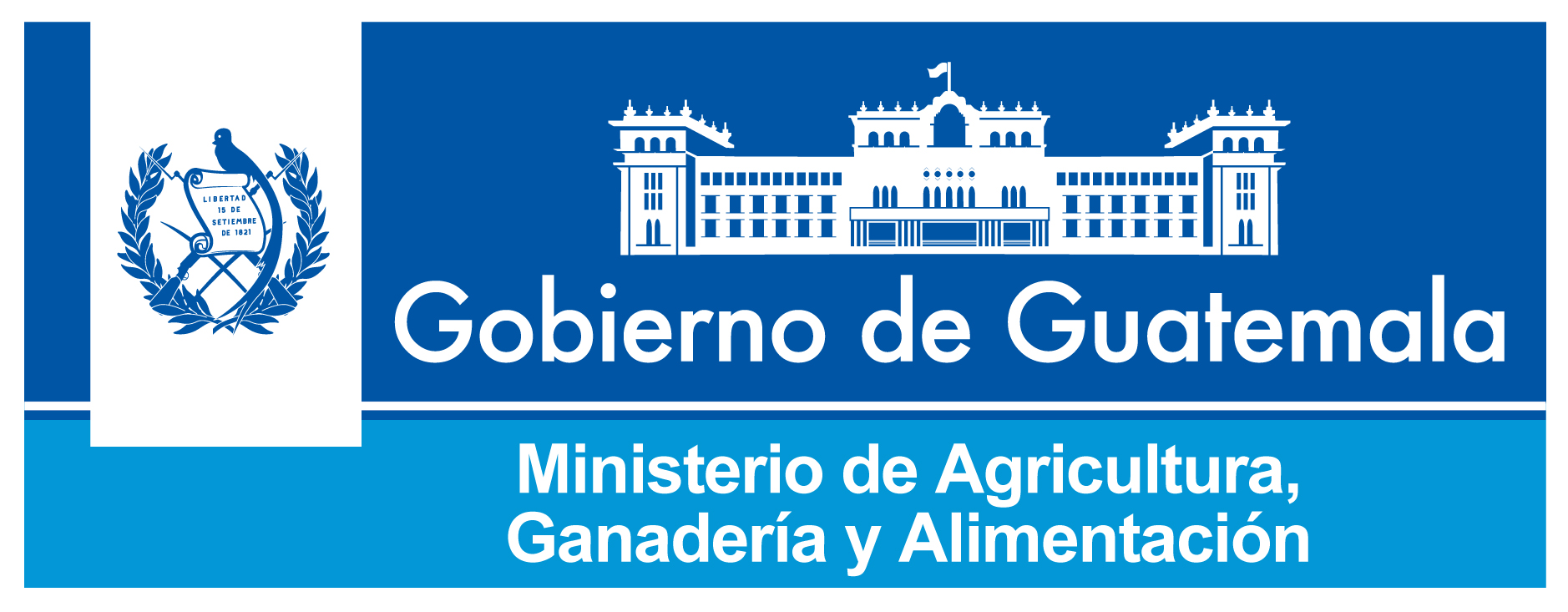 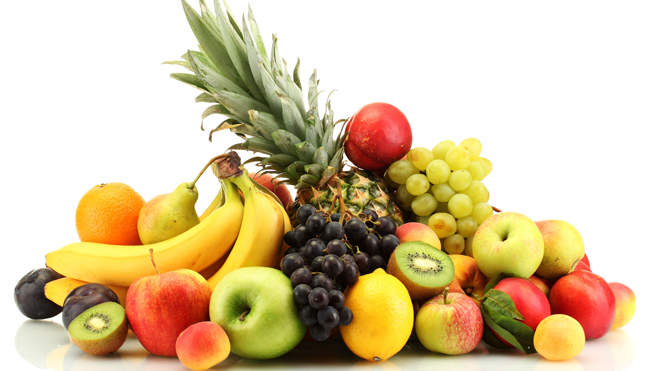 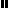 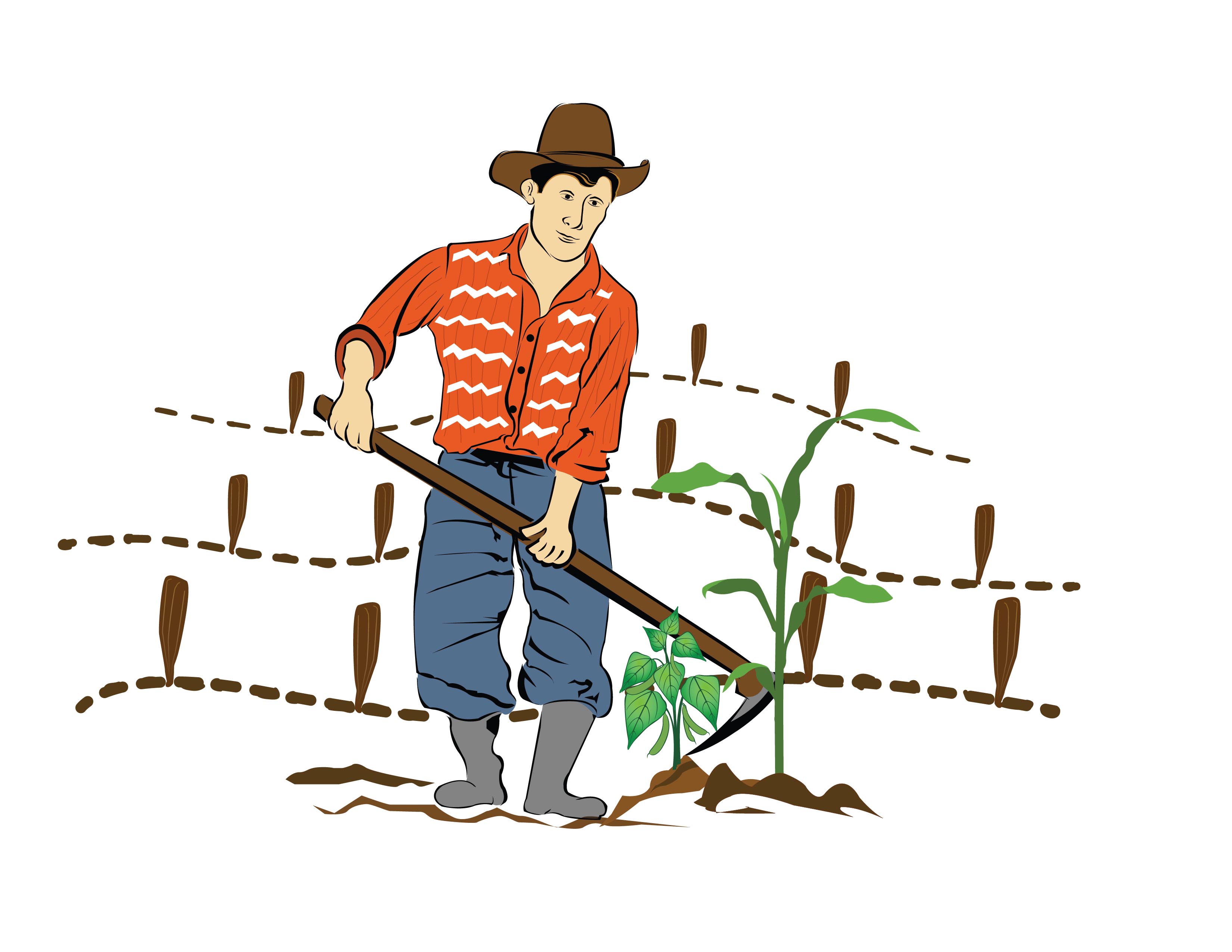 